		Powiatowy Urząd Pracy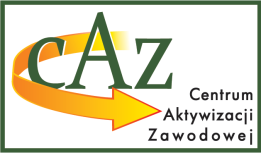 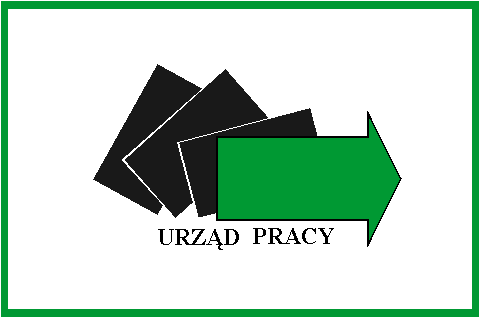  w ChełmieZałącznik nr 5 do SWZ  Oświadczenie Wykonawcy o spełnianiu warunków udziału w postępowaniu………………………………………………………………………………………………………Nazwa podmiotu w imieniu którego składane jest oświadczenie1Reprezentowany przez:…………………………………………………………………….(imię, nazwisko, stanowisko/podstawa do reprezentacji)Na potrzeby postępowania o udzielenie zamówienia publicznego którego przedmiotem jest …………………….…………..…….. (należy wskazać nazwę)  prowadzonego przez Powiatowy Urząd Pracy w Chełmie Pl. Niepodległości 1, 22-100 Chełm , oświadczam, co następuje:1. Informacja o spełnianiu warunków udziału w postępowaniu:Oświadczam, że podmiot w imieniu którego składane jest oświadczenie spełnia warunki udziału                w postępowaniu  określone przez Zamawiającego w zakresie opisanym w Rozdziale IV Specyfikacji Warunków Zamówienia.……………………………..(miejscowość, dnia, podpis)2. Informacja w związku z poleganiem Wykonawcy na zasobach innych podmiotów:2Oświadczam, że Wykonawca w imieniu którego składane jest oświadczenie w celu wykazania warunków udziału w postępowaniu polega na zasobach następującego podmiotu    następującego/ych podmiotów:………………………………………………………………………W zakresie warunku określonego w Rozdziale VII SWZ polega na zasobach …………………….(wskazanie podmiotu/ów udostępniającego zasoby)  ……………………………….                                                   (miejscowość, dnia, podpis)Oświadczam, że wszystkie informacje podane w powyższym oświadczeniu są aktualne i zgodne                  z prawdą.……………………………..                                                                                                                                    (miejscowość, dnia, podpis)1) należy podać pełną nazwę/firmę  adres, w zależności od podmiotu: NIP/PESEL/KRS/CEIDG2) należy wypełnić jeśli Wykonawca składający oświadczenie będzie polegał na zasobach innych podmiotów